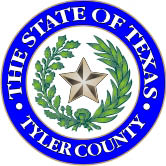 Fair HousingHow to File a ComplaintHousing discrimination based on your race, color, national origin, religion, sex, family status, or disability is illegal by federal law. If you have been trying to buy or rent a home or apartment and you believe your rights have been violated, you can file a fair housing complaint. There are several ways to file a complaint: You may call HUD in Washington, DC toll-free 1 (800) 669-9777 You may file electronically or print out a complaint form at www.hud.gov and navigate to or search: Fair Housing Office/Complaint Form. If you print out the form you may mail it to:
U.S. Department of Housing & Urban Development
Office of Fair Housing and Equal Opportunity
801 North Cherry Street - 28th Floor
Fort Worth, TX 76102You may call the Fort Worth Office of HUD, Fair Housing Division at: (817) 978-5900
1- (888) 560-8913
Fax (817) 978-5878
TTY (817) 978-5595
email: Complaints_office_07@hud.gov 

(or) 

You may file in person or write the local HUD Office at:
U.S. Department of Housing & Urban Development
Office of Fair Housing and Equal Opportunity
801 North Cherry Street - 28th Floor
Fort Worth, TX 76102You may contact the office of Jill Davis, Administrative Assistant to the County Judge at: 100 West Bluff, Room 102
Woodville, Texas 75979409-283-6315If you write please include: Your full name and address (including city, state and zip code) The name and address of the person or company your complaint is about. The address of the house or apartment you were trying to rent or buy. The date when the incident occurred. A brief description of what happened.